【今日主題】羔羊的婚宴彭懷冰弟兄經文︰啟示錄19︰5-9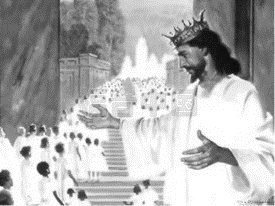 壹、引言一、羊年的回顧二、無可比擬的婚宴貳、婚筵一、字義二、聖經中婚筵（創廿九22, 27；士十四12；得四11；太九15；廿二2, 7,13；廿五6；約二9）。三、婚筵的經意（賽廿五6～9, 五四4～8；太二十三6；可二19,20, 十二39；路十四12,16,17,24,二十46；約十二2，十三2,4；啟十九7～9）。叁、羔羊一、字義二、啟示錄簡介：新約中沒有其他地方像啟示錄那樣，清楚引領讀者舉目向天，這卷書提供許多重要的訊息，記錄了現今世代進入永遠狀態的結局。我們可看到幾種特色：天上的異象，對神和被高舉之羔羊的描述，天上敬拜的景象，羔羊與新耶路撒冷的婚宴。三、啟示錄中有關羔羊的經文：最具特色的，是天上被殺羔羊的出現。書中多次用此方式提到基督時，將祂擺在中心的地位，這是與神同等地位的詞彙。寶座被描寫成是神的，同時也是羔羊的（廿二 1），天上的聖殿也是用同樣的方式描述（廿一 22）。天上的敬拜是向坐寶座的神，同時也向羔羊（五13）。四、神的羔羊（約一29、36）：「神的羔羊」讓人想及神為亞伯拉罕獻祭所預備的羔羊（創廿二8、13-14）。事實上，從伊甸園及亞伯所獻蒙神悅納的祭開始，出埃及記中逾越節的羊羔，聖殿中的獻祭羊羔以及以賽亞書中受苦的僕人，一直到啟示錄都讓我們清楚看見神救恩的軌跡。肆、羔羊的婚筵7我們要歡喜快樂， 將榮耀歸給他。 因為，羔羊婚娶的時候到了； 新婦也自己預備好了， 8就蒙恩得穿光明潔白的細麻衣。 （這細麻衣就是聖徒所行的義。） 9天使吩咐我說：「你要寫上：凡被請赴羔羊之婚筵的有福了！」又對我說：「這是上帝真實的話。」在以賽亞書二十五6～7，神宣告要為萬民擺設筵席（參：啟十九7），在以賽亞書二十五8，又應許要救他們脫離死亡。在以賽亞書二十五9，神的子民歡慶得拯救，宣稱：「我們歡喜快樂」，因神已經為他們施行拯救。舊約和後期猶太文學常將以色列比作嫁給神的新婦；參：啟示錄二十一2。聖經中常以彌賽亞時代或要來的世界也常被描述為大筵席。伍、新婦一、聖經中的比喻聖經裏經常提及婚姻之樂乃具備了豐富的概念（如：詩一二八；箴言和雅歌），且以人間夫婦的關係來比喻神在祂子民以色列中間的喜樂（賽四十二5），在先知書中，神對以色列自稱是丈夫，將以色列看成是神的新婦（參：賽五十四6；耶二2、三20；結十六8，廿三4；何二16）。這隱喻為新約──尤其是書信的暗喻鋪路，把教會形容為基督的新婦（林後十一2；弗五25-27、31-32；參：啟十九7，廿一2，廿二17）。保羅對哥林多教會說，他將他們如貞潔的童女許配基督（林後十一2）；而祂愛教會，為教會捨己。羔羊的新婦就是教會，主就是那位在愛中尋找祂新婦，與她進入盟約關係的神聖的新郎。二、新婦的豫備1. 蒙恩得穿：「被賜給」（was given）。2. 細麻衣：在祭司指定要穿着細麻布（出廿八39），似乎是與特別的、聖潔的人有密切關係，或是指富人和要人的衣服。3. 所行的義（the righteous acts）：「被判為義」、「稱義」、「義行」。4. 聖徒（the saints）：是許多人而不是分開的個人，乃是團體的新婦。陸、赴宴一、歡喜赴宴二、儆醒等候本週各項聚會今日	09:30	兒童主日學		09:45	主日講道		10:30	中學生團契		11:00	慕道班	暫停一次		11:00	初信造就班	暫停一次		11:00《擘餅記念主聚會》	週二	07:30	晨更禱告會	暫停一次	19:30	英文查經班	暫停一次週三	19:30	交通禱告會	劉介磐弟兄週四	14:00	姊妹禱告會		15:00	姊妹聚會 	程俊苓姊妹週五	19:30	小社青				「基督徒的觀點看工作」		19:30	愛的團契	暫停一次週六	18:00	社青團契	暫停一次		18:00	大專團契	新年新希望台北市基督徒聚會處             第2415期  2016.02.07 教會網站：http://www.taipeiassembly.org  	年度主題：福音帶來改變		主日上午	主日下午 	下週主日上午	下週主日下午	聚會時間：9時45分		9時45分	2時00分	司     會：	羅煜寰弟兄		呂允仁弟兄	領     詩：	卜昭信弟兄		彭書睿弟兄	司     琴：	徐漢慧姊妹		俞齊君姊妹	講     員：	彭懷冰弟兄		劉介磐弟兄	    二月份同工會	本週題目：羔羊的婚宴		下週主題：	一條又新又活的路	本週經文：啟示錄19︰5-9			下週經文：	希伯來書10:19~25 	上午招待：蔣震彥弟兄			下週招待：	吳瑞碧姊妹 許家蓁姊妹臺北市中正區100南海路39號。電話（02）23710952傳真（02）23113751神的眾僕人哪，凡敬畏他的，無論大小，都要讚美我們的神！我聽見好像群眾的聲音，眾水的聲音，大雷的聲音，說：哈利路亞！因為主─我們的神、全能者作王了。         啟示錄19︰5~6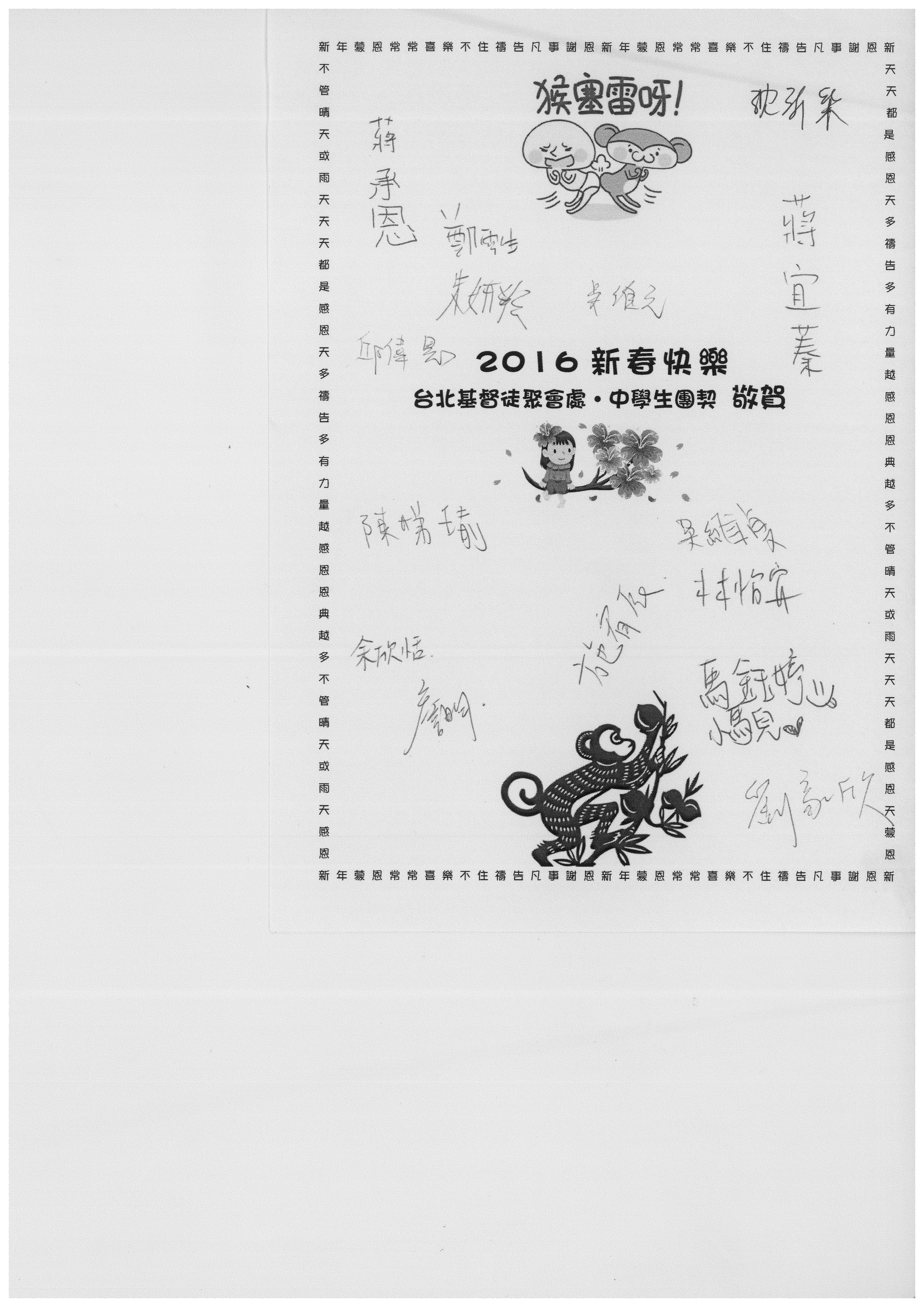 